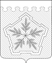 П О С Т А Н О В Л Е Н И ЕАДМИНИСТРАЦИИ ОЛЬГИНСКОГО СЕЛЬСКОГО ПОСЕЛЕНИЯАБИНСКОГО РАЙОНАот_____________                                                                                                         № _____хутор ОльгинскийОб утверждении требований к установке информационного щита о проведении работ по санитарной рубке, санитарной, омолаживающей или формовочной обрезке, вырубке (уничтожению) зеленых насаждений на территории Ольгинского сельского поселения В соответствии с Законом Краснодарского края от 23 апреля2013 года № 2695-КЗ «Об охране зеленых насаждений в Краснодарском крае», с целью информирования жителей о проведении работ по санитарной рубке, санитарной, омолаживающей или формовочной обрезке, вырубке (уничтожению) зеленых насаждений на территории Ольгинского сельского поселения, администрация Ольгинского сельского поселения Абинского района п о с т а н о в л я е т:1. Утвердить форму информационного щита о проведении работ по санитарной рубке, санитарной, омолаживающей или формовочной обрезке, вырубке (уничтожению) зеленых насаждений на территории Ольгинского сельского  поселения Абинского района (приложение № 1).2. Утвердить требования к установке информационного щита о проведении работ по санитарной рубке, санитарной, омолаживающей или формовочной обрезке, вырубке (уничтожению) зеленых насаждений на территории Ольгинского сельского поселения (приложение № 2).3. Обнародовать настоящее постановление и разместить его на официальном сайте органов местного самоуправления Ольгинского сельского поселения в сети Интернет.4. Постановление вступает в силу со дня его обнародования.Исполняющий обязанности главы Ольгинского сельского поселения                                                         А.В.СередаФорма информационного щита Уважаемые жители Ольгинского сельского поселения!_____________________________________________________________________________(лицо, осуществляющее хозяйственную и иную деятельность на территории поселения, контакты лица, ответственного за проведение работ)На основании порубочного билета от ______________ № _______________по адресу: __________________________________ на площади ________кв.мв период с _____________________ по __________________ проводит работы:по санитарной рубке деревьев (кустарников) в количестве_________________________ шт.,по санитарной, омолаживающей или формовочной обрезке, вырубке (уничтожению) зеленых насаждений________________________________ шт.(указываются: вид обрезки,вид и объём вырубки (уничтожения)Взамен вырубаемых зеленых насаждений планируется:посадка ______________________ деревьев (видовой состав и возраст),                        ______________________ кустарников (видовой состав и возраст).Контроль за выполнением работ осуществляет администрация Ольгинского сельского поселения, тел. 6-32-92, время работы: понедельник – четверг с 08.00 до 17.00 час., пятница - с 08.00 до 16.00 час., перерыв: с 12.00 до 13.00 час., адрес: х. Ольгинский ул. Первомайская,17  Исполняющий обязанности главы Ольгинского сельского поселения                                                        А.В. СередаПРИЛОЖЕНИЕ №1УТВЕРЖДЕНпостановлением администрацииОльгинского сельского поселения Абинского районаот _______________ г. № ______